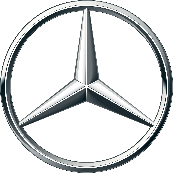 Parcheggio per Navigazione: la nuova funzione contro lo stress da parcheggioParcheggio per Navigazione rende ancora più agevole la ricerca e il pagamento del parcheggio.Un nuovo ‘digital extras’ che va ad arricchire il bouquet di funzionalità del Navigation Package.La sosta sulle strisce blu si paga in un click, direttamente dalla macchina.In oltre 80.000 aree di parcheggio convenzionate con Parkopedia.Da oggi, tutte le vetture equipaggiate con Navigation Package, grazie alla funzione ‘Parcheggio per Navigazione’ e alla convenzione con Parkopedia, offrono la possibilità di parcheggiare in oltre 80.000 aree abilitate sul territorio nazionale e pagare la sosta sulle strisce blu in modo semplice e immediato, direttamente dalla macchina. Il pagamento viene infatti processato attraverso Mercedes pay GmbH solution previo inserimento della carta di credito e accettazione delle condizioni di utilizzo sull’App Mercede me. La dashboard consente, inoltre, di scaricare il bollino di parcheggio tramite App e avere il prospetto di tutte le transazioni.Per utilizzare la funzione ‘Parcheggio per Navigazione’ è sufficiente attivarla all’interno dell’app Mercedes me, aggiornando la modalità di pagamento parcheggio nella sezione ‘On Street Payment’.Si amplia l’offerta così l’offerta di servizi e funzionalità disponibili a bordo delle automobili della Stella, sviluppate per rendere la mobilità di tutti i giorni sempre più semplice e piacevole.La funzione ‘Parcheggio per Navigazione’ è solo uno dei tanti servizi offerti dal Navigation Package che permette infatti di: consultare le previsioni del tempo in italia e in tutto il mondo, incluse le stazioni sciistiche; trovare qualsiasi destinazione speciale mediante ricerca a testo libero e trasmetterla direttamente al sistema di navigazione; ricevere i dati sul traffico in tempo reale nel sistema di navigazione ottimizzano la navigazione dinamica lungo il percorso; scambiare informazioni con altre auto attraverso il protocollo Car-to-X e ricevere le segnalazioni di pericoli in tempo reale e l'aggiornamento cartografico online automatico.Oggi l’80% dei clienti della Stella considera i ‘Digital Extras’, molto importanti, ma devono essere semplici e intuitivi e con regolari aggiornamenti via OTA. La porta di ingresso a questo mondo di servizi e funzionalità digitali si chiama Mercedes me e il Mercedes me ID è la chiave che ne rende l’accesso semplice, protetto, personalizzato e con un’ampia libertà di scelta. Mercedes me è live in 50 mercati in tutto il mondo e connesso ad oltre di veicoli ed entro il 2025 raggiungerà 65 mercati e connetterà più di 16 milioni di automobili. Con 4.8 stelle è l’app più apprezzata nel comparto automotive, con 15 milioni di download. 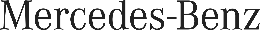 
Press Information 3 maggio 2023